14th GIELNIAK GRAPHIC ARTS COMPETITION 2017-2018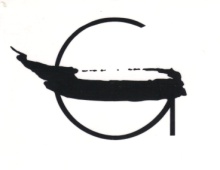 SUBMISSION FORMSubmitted Works:I hereby declare that I have become acquainted with the Rules of the Competition, I accept their content and I commit myself to respect their regulations. Date: ..........................                                                        Signature: .......................                                                                                                                                           Surname:First name:Address:Phone/Fax numer:E-mail address:Date and Place of Birth:Nationality:Artistic Education:Major Exhibitions:Title TechniquePaper size (height x width)Print size (height x width)Date of Creation1cmcm2cmcm